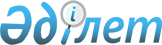 Об образовании избирательных участков по выборам депутатов Мажилиса Парламента Республики Казахстан, областных и районных маслихатов на территории Аягозского района
					
			Утративший силу
			
			
		
					Решение акимата Аягозского района Восточно-Казахстанской области от 05 декабря 2011 года N 03. Зарегистрировано Управлением юстиции Аягозского района Департамента юстиции Восточно-Казахстанской области 23 декабря 2011 года за N 5-6-147. Прекращено действие по истечении срока, на который решение было принято (письмо аппарата акима Аягозского района от 20 марта 2012 года № 05/754)

      Сноска. Прекращено действие по истечении срока, на который решение было принято (письмо аппарата акима Аягозского района от 20.03.2012 № 05/754).      В соответствии со статьей 23 Конституционного Закона Республики Казахстан «О выборах в Республике Казахстан» от 28 сентября 1995 года, пунктом 2 статьи 33 Закона Республики Казахстан «О местном государственном управлении и самоуправлении в Республике Казахстан» от 23 января 2001 года аким Аягозского района РЕШИЛ:



      1. Образовать избирательные участки по выборам депутатов Мажилиса Парламента Республики Казахстан, областных и районных маслихатов на территории Аягозского района согласно приложению к настоящему решению.

      2. Контроль за выполнением настоящего решения возложить на заместителя акима района С. Искакова.



      3. Настоящее решение вводится в действие по истечении десяти календарных дней после дня его первого официального опубликования.      Аким Аягозского района                     А. Мухтарханов      Согласовано:      Председатель районной

      территориальной

      избирательной комиссии                     А. Мустафин      05 декабря 2011 года

Приложение к решению

акима Аягозского района

от 5 декабря 2011 года № 03 Границы избирательных участков по Аягозскому району Избирательный участок № 305 Депо      г. Аягоз, Локомотивное депо, ул. Маженова № 1, актовый зал депо.

      Границы: Гвардейская № № 1-16, Ларшина № № 1-22, Найманбаева № № 1-226, Шакенова № № 1-187, Пролетарская № № 1-14, Маженова № № 1-49, Желтоксан № № 1-369, 6 пункт № № 5, 6, 7, 2а, 4а, 25а, 43а. Избирательный участок № 306 Амангельды      г. Аягоз, средняя школа им. Д. Бабатайулы, ул. Гагарина № 20, здание средней школы имени Д. Бабатайулы.

      Границы: Барақ батыра № № 1-240, Токсангазина № № 2-277, Гагарина № № 2-160 четный, Подгорная № № 1-171, Амангельды № № 1-63, Турганбаева № № 1-27. Избирательный участок № 308 Жанауыл      г. Аягоз, средняя школа № 6, ул. Валиханова № 2, здание средней школы № 6.

      Границы: Полевая № № 1-12а, Адилбаева № № 1-45, Би Боранбай № № 1-79, Отарбекова № № 1-81, Г.Шокымулы № № 1-73, Тайкиманов № № 1/1-99/2, Байгабылулы № № 1-32. Избирательный участок № 309 ДЭУ      г. Аягоз, ДЭУ, ул. Валиханова № 25, здание КГП «Аягоз жолдары».

      Границы: Сатпаева № № 1/1-40/2, Матросова № № 1-10, 9 мкр. № № 15-16-17, 9 мкр. № 19, 16 кв. двухэтажный дом, 9 мкр. № 9 барачный дом № № 1-10 кв., Шантемисова № № 1/1-12, Джамбула № № 63-93, 93А, 100, 100/1, 100/2, 100/3, 100/4, Сейфуллина № № 95-124, Б. Момышулы № № 145-163 нечетный, С. Жунусова № № 3-15, Железнодорожный пер. № № 3-10, Ш. Валиханова № № 27, 31, 33, 43, 45, 47, 49, 53 нечетный, Кулсейтов № № 1-51, Подстанция № 24 двухквартирный, № 24, 1-11 кв., Кудерина № № 107а-107Б-109, 109А, Б, 111, 113, 113А, 130, 156, Самен Сайдаш Жолдасовых № № 3-52. Избирательный участок № 311 Казахстан      г. Аягоз, средняя школа им. К. Бозтаева, ул. Танирбергенова № 67, здание средней школа им. К. Бозтаева.

      Границы: Б. Момышулы № № 109-141 нечетный, Алтынсарина № № 90-116 подряд, Б. Момышулы № № 78-146 четный, Дюсенова № № 130-148 четный, № № 71-83 нечетный, Макеева № № 11, 13, 15, 17, 19, 21, 21а, 19а, 23, 25, 45, 47а, 55, 55а, 12, 14, 16 – барачные дома, Танирбергенова № № 54–82 четный, № № 49, 51, 53 нечетный, Ч. Валиханова № № 1 кв. 4, 1, 2, 5, 6, 7, 7а, 8, 9, 10, 11, 16, 18, 22, 22а, 22в, 24, 30, 32, 34, Аканаева нечетный № № 69-103а, четный № № 40, 42, 44, 44а, Сибирьский пер. № № 3-12, Мамбетова № № 43–87 нечетный, № № 68-88, Гагарина № № 162-216, Барак батыра № № 241а - 296, Кажымукан - все дома, Нефтебаза № № 1-12, Богенбай батыра  № № 4-20. Избирательный участок № 312 Абай      г. Аягоз, средняя школа № 1, ул. Ауэзова № 23, здание средней школы № 1.

      Границы: Ауэзова № № 1-76 землянка, Ауэзова № № 6, 8, 9, 12, 13, 30, Алтынсарина № № 43-115 нечетный, Бульвар Абая № 31, Богенбай батыра № 32, Бульвар Абая № № 29, 24, 24а, 22, 32 четный, Шакарима № № 33-96 подряд, Кудерина № № 9-105 подряд, № № 133а, 133б, Сергазина № № 1-128 подряд, Сейфуллина № № 38-96 четный, Кудерина № 29, Актамберды № № 42, 44, 46, 48. Избирательный участок № 313 Орталык      г. Аягоз, районный дом культуры «Қозы Көрпеш – Баян Сұлу», ул. Бульвар Абая № 12, здание районного дома культуры «Қозы Көрпеш – Баян Сұлу».

      Границы: Б. Момышулы № № 64-76, 76а, нечетный № № 81-107, Алтынсарина № № 54, 54а, 88 четный, Танирбергенова № № 26-52 четный,№ №  43, 45, 45а нечетный, Дюсенова № № 57-69 нечетный, № № 108-128 четный. Мамбетова № № 32-66 четный; № № 27-41 нечетный, Макеева № № 1, 3, 5, 7, 9, 11, 39, 41, 2, 4, 6, 8, 10, 12, 14, 16, 18, 22, 24, 26, Аканаева № № 67-68, Бульвар Абая № № 18, 20, Богенбай батыра № 3. Избирательный участок № 315 Мектеп      г. Аягоз, средняя школа № 3, ул.Бульвар Абая № 17, здание средней школы № 3.

      Границы: Алтынсарина № № 1-44 подряд, Актамберды четный № № 20, 26, 28, 30; нечетный № № 23, 29, 33, 37, Б. Момышулы № № 1-79 нечетный, № № 2-56 четный, Бульвар Абая № № 21, 23, Габбасова № № 15-50 подряд, Болатова № № 1-64 подряд, Курмангазы № № 1-60 подряд, Саметов № № 1-79 подряд, Водосточная № № 1-70 подряд, Искакова № № 14-90 четный, Янушкеевича № № 20-80, Зеленный переул. № № 1-19, Аканаева № № 30, 32, 34, 36, 38 четный, № № 1-61 нечетный, Оспанова № № 1-22. Избирательный участок № 316 Актамберды      г. Аягоз, средняя школа № 7, ул. Бульвар Абая № 15, здание средней школы № 7.

      Границы: Коммунальная № № 3-26 подряд, Янушкеевича № № 2-18 подряд, Сулейменова № № 11/2-49 нечетный, № № 2-36 четный, Дуйсенова  № № 13-41 нечетный; № № 36-92, 102 четный, Танирбергенова № № 2/2-24 четный; № № 1-31 нечетный, Мамбетова № № 1-19 нечетный; № № 2-30 четный. Актамберды № № 1-17 нечетный; № № 2-14 четный, Аканаева № № 2-28 четный, Актюбинская № № 2-72 четный, № № 1-57 нечетный, Габбасова № № 1-13 подряд, Искакова № № 2-12 четный. Избирательный участок № 317 Джамбул      г. Аягоз, городская гимназия, ул. Актамберды № 77, здание городской гимназии.

      Границы: Актамберды № № 62, 66, 78, 80, 82, 84, 86, Маметова № № 1-22а, 24а подряд, Сейфуллина № № 1-31 нечетный; № № 2-36 четный. Панфилова № № 1-31 подряд, Джамбула № № 1-20 подряд, Рахимова № № 10, 14, 14а, 16, Бульвар Абая № № 49, 53, 59, 59а, 61, 63, 65, Шакарима № № 1-36 подряд. Избирательный участок № 319 Айгыз      г. Аягоз, средняя школа № 5, ул. Байтурсынова № 22, здание средней школы № 5.

      Границы: Дуйсенова № № 1-11 нечетный; № № 2-36 четный. Кошкимбаева № № 2а-251, Нугманова № № 1-62, Маяковского № № 1-44 подряд, Енбекшилер № № 1-65 подряд, Д. Нурпейсова № № 1-31 подряд, Чкалова № № 1-25 подряд, Бигельдинова № № 2-25 подряд, Дуйсенгазина № № 1-82 подряд, Радионова № № 1-55 подряд, Искакова № № 1-79 нечетный, Байтурсынова № № 1-84 подряд, Горького № № 1-44 подряд, Шынгожа батыра № № 1-52 подряд, Сулейменова № № 38-60 четный, № № 51-67 нечетный, Молдагулова № № 1-136 подряд. Избирательный участок № 320 Лицей      г. Аягоз, казахский лицей, ул. Кабанбай батыра № 23, здание казахского лицея.

      Границы: Терешкова № № 11-96 подряд, Апрошкина № № 1а-16а подряд, Зенина № № 2-29 подряд, Терликбаева № № 3-38 подряд, Токтарова № № 1-34 подряд, Титакова № № 1-34 подряд, Шайханкари № № 1-45 подряд, ул. Чубартауский № № 2-19 подряд, Оспанова № № 23-48 подряд, Молдагулова № № 137-171 подряд, Мангазбаева № № 1/1-60а подряд, Школьная № № 1-16а подряд, Курмангали Халид № № 1-66 подряд, Бектыбаев № № 1-12, Байтурсынова № № 85-110, Актамберды № № 41-79а, Мерей-Байшашева № № 2-74 подряд, Нугманова № № 61, 63, 63А, 65, 67, 69, 64, 66. М. Сарсембаева № № 4-36 подряд, Дюсенбаева № № 3-70 подряд, С. Оразалинова подряд, Шакерова № № 1-32 подряд, Даутбергенова № № 1-19 подряд. Избирательный участок № 323 Аурухана      г. Аягоз, районная больница, ул. Рахимова № 1, здание районной больницы.

      Границы: Аталыкова № № 3-48 подряд, Бульвар Абая № № 52-54, 56, 58, 60, 62, Сейфуллина № № 35-93 нечетный, Джамбула № № 21-61 подряд, № № 22а, б, 24а, б, Маметова № № 9а-52а подряд, № № 9а, б, в, 19а, 15в, 33а, 35, 68, Кабанбай батыра подряд, Панфилова № № 30-72 четный; № № 33а-69 нечетный, Рахимова № № 1-31 нечетный. Избирательный участок № 324 Егизкызыл      г. Аягоз, разъезд Егизкызыл, контора разъезда.

      Границы: Егизкызыл, Акдала, № 21 разъезд, Алтынколат, Айгыржал. Избирательный участок № 325 Жыланды      г. Аягоз, разъезд Жыланды, контора разъезда.

      Границы: Жыланды, Темекли, Кошкентал, Жыргалы, № № 22, 24, 27 разъезды. Избирательный участок № 326 Южный городок      г. Аягоз, Южный городок, средняя школа № 4, здание средней школы № 4.

      Границы: дома Южного городка, 3 км. Избирательный участок № 327 В/ч 10810      г. Аягоз, Южный городок, здание в/ч 10810.

      Границы: территория в/ч 10810. Избирательный участок № 1154 В/ч 97616      г. Аягоз, Сергиопольский военный городок, здание в/ч 97616.

      Границы: территория в/ч 97616. Избирательный участок № 1138 ИВС      г. Аягоз, ул. Танирбергенова № 68, здание ГРОВД.

      Границы: ГРОВД ИВС. Избирательный участок № 330 Актогай-1      пос. Актогай, здание средней школы № 8.

      Границы: Т. Кузембаев, Молдагулова, Т. Искакова, С. Манулулы, О. Амангельдинов, Т. Мусабайулы, Балтабек кажи, Желтоксан, Панфилов, Кабанбай батыра, Казыбек би, Муратбаев, селы № № 1-2. Избирательный участок № 331 Актогай-2      пос. Актогай, здание дома культуры.

      Границы: военный городок, Достык, Сатпаев, № 3 село, ДЭУ, Маметова, Джамбул, разъезд Жаксыбулак, Сейфуллина, Кулахметова, Ш. Табакбаев, Абая, Момышулы, разъезд Шолкызыл. Избирательный участок № 333 Тарбагатай      с. Тарбагатай, здание средней школы.

      Границы: село Тарбагатай и прилегающие зимовки. Избирательный участок № 334 Малтугел      с. Малтугел, здание медпункта.

      Границы: село Малтугел и прилегающие зимовки. Избирательный участок № 335 Акшокы      с. Акшокы, здание начальной школы.

      Границы: село Акшокы и прилегающие зимовки. Избирательный участок № 336 Орта-Арал      с. Орта-Арал, здание начальной школы.

      Границы: село Орта-Арал и прилегающие зимовки. Избирательный участок № 337 Актубек      с. Актубек, здание начальной школы.

      Границы: село Актубек и прилегающие зимовки. Избирательный участок № 338 Акши      с. Акши, здание средней школы.

      Границы: село Акши и прилегающие зимовки. Избирательный участок № 339 Сарыарка      с. Сарыарка, здание средней школы.

      Границы: село Сарыарка и прилегающие зимовки. Избирательный участок № 340 Акшаули      с. Акшаули, здание средней школы.

      Границы: село Акшаули и прилегающие зимовки. Избирательный участок № 341 Карабулак      с. Карабулак, здание началной школы.

      Границы: село Карабулак и прилегающие зимовки. Избирательный участок № 342 Ай      с. Ай, здание начальной школы.

      Границы: село Ай и прилегающие зимовки. Избирательный участок № 343 Мынбулак      с. Мынбулак, здание средней школы.

      Границы: село Мынбулак и прилегающие зимовки. Избирательный участок № 344 Актас      с. Актас, здание начальной школы.

      Границы: село Актас и прилегающие зимовки. Избирательный участок № 345 Кайынды      с. Кенколат, здание начальной школы.

      Границы: селы Кенколат, Ескенебулак и прилегающие зимовки. Избирательный участок № 346 Шынкожа      с. Шынкожа, здание дома культуры.

      Границы: село Шынкожа и прилегающие зимовки. Избирательный участок № 347 Толенды      с. Толенды, здание бывшей конторы.

      Границы: село Толенды и прилегающие зимовки. Избирательный участок № 348 Каражал      с. Каражал, здание начальной школы.

      Границы: село Каражал и прилегающие зимовки. Избирательный участок № 349 Карауыл      с. Карауыл, здание начальной школы.

      Границы: село Карауыл и прилегающие зимовки. Избирательный участок № 350 Майлин      с. Майлин, здание дома культуры.

      Границы: селы Майлин, Старый Майлин и населенный пункт Коксу. Избирательный участок № 351 Топар      с. Топар, здание начальной школы.

      Границы: селы Топар, Карабулак и прилегающие зимовки. Избирательный участок № 352 Акшатау      с. Акшатау, здание средней школы.

      Границы: село Акшатау и прилегающие зимовки. Избирательный участок № 353 Акклет      с. Акклет, здание начальной школы.

      Границы: село Акклет и прилегающие зимовки. Избирательный участок № 354 Калгуты      с. Калгуты, здание начальной школы.

      Границы: село Калгуты и прилегающие зимовки. Избирательный участок № 355 Коныртау      с. Коныртау, здание начальной школы.

      Границы: село Коныртау и прилегающие зимовки. Избирательный участок № 356 Мамырсу      с. Мамырсу, здание средней школы.

      Границы: село Мамырсу и прилегающие зимовки. Избирательный участок № 357 Бозай      с. Бозай, здание средней школы.

      Границы: селы Бозай, Батпак и прилегающие зимовки. Избирательный участок № 358 Копа      с. Копа, здание средней школы.

      Границы: село Копа и прилегающие зимовки. Избирательный участок № 359 Каракум      с. Каракум, здание начальной школы.

      Границы: село Каракум и прилегающие зимовки. Избирательный участок № 360 Тансык      станция Тансык, здание станций.

      Границы: станции Тансык, Акбулак, Жузагаш и разъезд № 30. Избирательный участок № 361 Тарлаулы      с. Тарлаулы, здание дома культуры.

      Границы: село Тарлаулы и прилегающие зимовки. Избирательный участок № 362 Козы - Баян      с. Копа, здание начальной школы.

      Границы: село Копа и прилегающие зимовки. Избирательный участок № 363 Оркен      с. Оркен, здание средней школы.

      Границы: село Оркен и прилегающие зимовки. Избирательный участок № 364 Карагаш      с. Карагаш, здание дома культуры.

      Границы: село Карагаш и прилегающие зимовки. Избирательный участок № 365 Айгыз      с. Айгыз, здание средней школы.

      Границы: село Айгыз и прилегающие зимовки. Избирательный участок № 366 Коксала      с. Коксала, здание начальной школы.

      Границы: село Коксала и прилегающие зимовки. Избирательный участок № 367 Бидайык      с. Бидайык, здание средней школы.

      Границы: село Бидайык и прилегающие зимовки. Избирательный участок № 368 Мадениет      с. Мадениет, здание дома культуры.

      Границы: село Мадениет и прилегающие зимовки. Избирательный участок № 369 Емелтау      с. Емелтау, здание средней школы.

      Границы: село Емелтау и прилегающие зимовки. Избирательный участок № 370 Косагаш      с. Косагаш, здание дома культуры.

      Границы: селы Косагаш, Егындыбулак, Карабулак и прилегающие зимовки. Избирательный участок № 371 Баршатас      с. Баршатас, здание дома культуры.

      Границы: село Баршатас и прилегающие зимовки. Избирательный участок № 372 Байкошкар      с. Байкошкар, здание средней школы.

      Границы: село Байкошкар и прилегающие зимовки. Избирательный участок № 373 Малкелды      с. Малкелды, здание средней школы.

      Границы: село Малкелды и прилегающие зимовки. Избирательный участок № 374 Жорга      с. Жорга, здание бывшей школы.

      Границы: село Жорга и прилегающие зимовки.
					© 2012. РГП на ПХВ «Институт законодательства и правовой информации Республики Казахстан» Министерства юстиции Республики Казахстан
				